Przedmiotem postępowania jest zakup 10 słupków oświetleniowy dystrybuujący prąd oraz wodę, przeznaczonych do marin.TALLYKEYPostument  IP 56Seria T4 –Seria T4 –Nazwa IlośćSłupek T4 W skład wchodzą:5,004 Gniazda elektryczne CEE 16A 230V IP 675,00sterowanie i rozliczanie  poboru  i płatności   za  pomocą  programu  Tallyweb5,00oświetlenie  led 5,00Seria T4 –Seria T4 –Nazwa IlośćSłupek T4 W skład wchodzą:5,004 Gniazda elektryczne CEE 16A 230V IP 675,001 kątowy kran z wodą 1/2"5,00sterowanie i rozliczanie  poboru  i płatności   za  pomocą  programu  Tallyweb5,00uchwyt na  wąż  5,00oświetlenie  led 5,00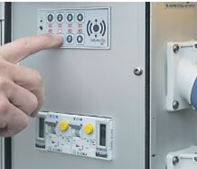 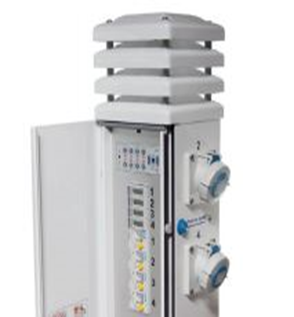 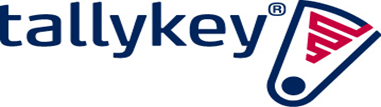 